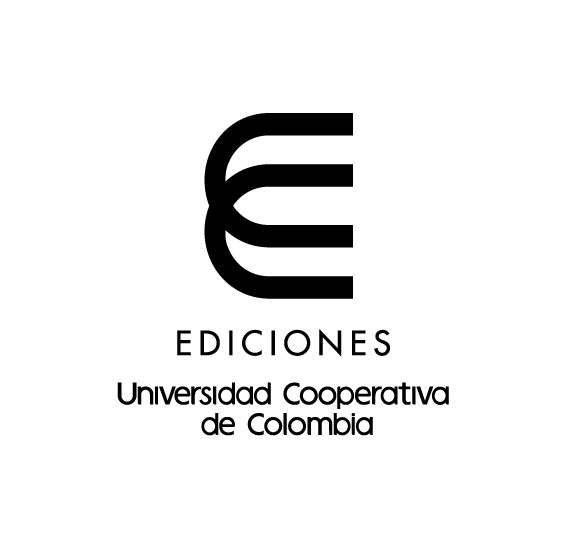 ASPECTOS GENERALESASPECTOS GENERALESASPECTOS GENERALESASPECTOS GENERALESTítulo:N° de páginas:DOCUMENTOS ADJUNTOSDOCUMENTOS ADJUNTOSDOCUMENTOS ADJUNTOSDOCUMENTOS ADJUNTOSDOCUMENTOS ADJUNTOSDOCUMENTOS ADJUNTOSDOCUMENTOS ADJUNTOSDOCUMENTOS ADJUNTOSPor favor, verifique la entrega de los siguientes documentos que deben acompañar la propuesta:Por favor, verifique la entrega de los siguientes documentos que deben acompañar la propuesta:Por favor, verifique la entrega de los siguientes documentos que deben acompañar la propuesta:Por favor, verifique la entrega de los siguientes documentos que deben acompañar la propuesta:Por favor, verifique la entrega de los siguientes documentos que deben acompañar la propuesta:Por favor, verifique la entrega de los siguientes documentos que deben acompañar la propuesta:Por favor, verifique la entrega de los siguientes documentos que deben acompañar la propuesta:Por favor, verifique la entrega de los siguientes documentos que deben acompañar la propuesta:Carta de compromiso firmada por todos los autores.Carta de compromiso firmada por todos los autores.Carta de compromiso firmada por todos los autores.Carta de compromiso firmada por todos los autores.Ficha de cada autor con datos completos.Ficha de cada autor con datos completos.Ficha de cada autor con datos completos.Ficha de cada autor con datos completos.Texto de la obra. Texto de la obra. Texto de la obra. Texto de la obra. Licencia o permiso uso de imágenes.Licencia o permiso uso de imágenes.Licencia o permiso uso de imágenes.Licencia o permiso uso de imágenes.Seleccione una de las siguientes tipologías en la que se ubica la obra:Seleccione una de las siguientes tipologías en la que se ubica la obra:Seleccione una de las siguientes tipologías en la que se ubica la obra:Seleccione una de las siguientes tipologías en la que se ubica la obra:Seleccione una de las siguientes tipologías en la que se ubica la obra:Seleccione una de las siguientes tipologías en la que se ubica la obra:Seleccione una de las siguientes tipologías en la que se ubica la obra:Seleccione una de las siguientes tipologías en la que se ubica la obra:TIPOLOGÍATIPOLOGÍATIPOLOGÍATIPOLOGÍATIPOLOGÍATIPOLOGÍASeleccionarSeleccionarDe investigación. Libros que presentan de manera coherente los resultados de una investigación terminada y cuyo aporte, puede ser considerado como un avance en el conocimiento de un área. En esta categoría, pueden encontrarse también compilaciones de artículos o capítulos sobre uno o varios temas que se deriven de investigaciones terminadas. De investigación. Libros que presentan de manera coherente los resultados de una investigación terminada y cuyo aporte, puede ser considerado como un avance en el conocimiento de un área. En esta categoría, pueden encontrarse también compilaciones de artículos o capítulos sobre uno o varios temas que se deriven de investigaciones terminadas. De investigación. Libros que presentan de manera coherente los resultados de una investigación terminada y cuyo aporte, puede ser considerado como un avance en el conocimiento de un área. En esta categoría, pueden encontrarse también compilaciones de artículos o capítulos sobre uno o varios temas que se deriven de investigaciones terminadas. De investigación. Libros que presentan de manera coherente los resultados de una investigación terminada y cuyo aporte, puede ser considerado como un avance en el conocimiento de un área. En esta categoría, pueden encontrarse también compilaciones de artículos o capítulos sobre uno o varios temas que se deriven de investigaciones terminadas. De investigación. Libros que presentan de manera coherente los resultados de una investigación terminada y cuyo aporte, puede ser considerado como un avance en el conocimiento de un área. En esta categoría, pueden encontrarse también compilaciones de artículos o capítulos sobre uno o varios temas que se deriven de investigaciones terminadas. De investigación. Libros que presentan de manera coherente los resultados de una investigación terminada y cuyo aporte, puede ser considerado como un avance en el conocimiento de un área. En esta categoría, pueden encontrarse también compilaciones de artículos o capítulos sobre uno o varios temas que se deriven de investigaciones terminadas. De docencia. Libros que sirven de guía o de herramienta pedagógica en los cursos de pregrado y posgrado, y usualmente, resultan de la experiencia o del conocimiento acumulado a través del ejercicio docente. Entre estos, principalmente, encontramos libros de texto, pero también manuales o módulos de curso.De docencia. Libros que sirven de guía o de herramienta pedagógica en los cursos de pregrado y posgrado, y usualmente, resultan de la experiencia o del conocimiento acumulado a través del ejercicio docente. Entre estos, principalmente, encontramos libros de texto, pero también manuales o módulos de curso.De docencia. Libros que sirven de guía o de herramienta pedagógica en los cursos de pregrado y posgrado, y usualmente, resultan de la experiencia o del conocimiento acumulado a través del ejercicio docente. Entre estos, principalmente, encontramos libros de texto, pero también manuales o módulos de curso.De docencia. Libros que sirven de guía o de herramienta pedagógica en los cursos de pregrado y posgrado, y usualmente, resultan de la experiencia o del conocimiento acumulado a través del ejercicio docente. Entre estos, principalmente, encontramos libros de texto, pero también manuales o módulos de curso.De docencia. Libros que sirven de guía o de herramienta pedagógica en los cursos de pregrado y posgrado, y usualmente, resultan de la experiencia o del conocimiento acumulado a través del ejercicio docente. Entre estos, principalmente, encontramos libros de texto, pero también manuales o módulos de curso.De docencia. Libros que sirven de guía o de herramienta pedagógica en los cursos de pregrado y posgrado, y usualmente, resultan de la experiencia o del conocimiento acumulado a través del ejercicio docente. Entre estos, principalmente, encontramos libros de texto, pero también manuales o módulos de curso.De difusión científica. Libros que recogen ensayos o artículos originales en los que se reflexiona sobre un tema de interés científico o académico, en una disciplina o dirigido a un público especializado en un área. De difusión científica. Libros que recogen ensayos o artículos originales en los que se reflexiona sobre un tema de interés científico o académico, en una disciplina o dirigido a un público especializado en un área. De difusión científica. Libros que recogen ensayos o artículos originales en los que se reflexiona sobre un tema de interés científico o académico, en una disciplina o dirigido a un público especializado en un área. De difusión científica. Libros que recogen ensayos o artículos originales en los que se reflexiona sobre un tema de interés científico o académico, en una disciplina o dirigido a un público especializado en un área. De difusión científica. Libros que recogen ensayos o artículos originales en los que se reflexiona sobre un tema de interés científico o académico, en una disciplina o dirigido a un público especializado en un área. De difusión científica. Libros que recogen ensayos o artículos originales en los que se reflexiona sobre un tema de interés científico o académico, en una disciplina o dirigido a un público especializado en un área. De divulgación y consultoría. Son obras que tienen la intención de popularizar un tema de interés científico, académico, profesional o cultural, entre un público no necesariamente especializado. Pueden mostrar resultados de un proceso de investigación que sean de interés para el sector productivo, o un impacto en el desarrollo profesional, organizacional o de determinados sectores de la sociedad.De divulgación y consultoría. Son obras que tienen la intención de popularizar un tema de interés científico, académico, profesional o cultural, entre un público no necesariamente especializado. Pueden mostrar resultados de un proceso de investigación que sean de interés para el sector productivo, o un impacto en el desarrollo profesional, organizacional o de determinados sectores de la sociedad.De divulgación y consultoría. Son obras que tienen la intención de popularizar un tema de interés científico, académico, profesional o cultural, entre un público no necesariamente especializado. Pueden mostrar resultados de un proceso de investigación que sean de interés para el sector productivo, o un impacto en el desarrollo profesional, organizacional o de determinados sectores de la sociedad.De divulgación y consultoría. Son obras que tienen la intención de popularizar un tema de interés científico, académico, profesional o cultural, entre un público no necesariamente especializado. Pueden mostrar resultados de un proceso de investigación que sean de interés para el sector productivo, o un impacto en el desarrollo profesional, organizacional o de determinados sectores de la sociedad.De divulgación y consultoría. Son obras que tienen la intención de popularizar un tema de interés científico, académico, profesional o cultural, entre un público no necesariamente especializado. Pueden mostrar resultados de un proceso de investigación que sean de interés para el sector productivo, o un impacto en el desarrollo profesional, organizacional o de determinados sectores de la sociedad.De divulgación y consultoría. Son obras que tienen la intención de popularizar un tema de interés científico, académico, profesional o cultural, entre un público no necesariamente especializado. Pueden mostrar resultados de un proceso de investigación que sean de interés para el sector productivo, o un impacto en el desarrollo profesional, organizacional o de determinados sectores de la sociedad.Si la obra es el resultado de un proyecto de investigación, incluya el nombre del proyecto, año, y su fuente de financiación (institución):Si la obra es de docencia, especifique el curso de pregrado o posgrado con el que está relacionado y el programa.¿La obra o alguno de sus apartados están disponibles en línea en algún tipo de repositorio de acceso abierto?En caso de respuesta afirmativa, especifique su enlace de consulta: ¿Algún apartado de la obra ha sido publicado formalmente, con anterioridad?  En caso de respuesta afirmativa, especifique qué parte de la obra no es inédita (título y rango de páginas entre las que se ubica) y su autor o autores:En caso de respuesta afirmativa, especifique qué parte de la obra no es inédita (título y rango de páginas entre las que se ubica) y su autor o autores:En caso de respuesta afirmativa, especifique qué parte de la obra no es inédita (título y rango de páginas entre las que se ubica) y su autor o autores:En caso de respuesta afirmativa, especifique qué parte de la obra no es inédita (título y rango de páginas entre las que se ubica) y su autor o autores:¿Por cuál editorial y medio ha sido publicado (digital, impreso) y cuál es la justificación para incluir ese texto ya publicado en la actual obra que presenta?¿Por cuál editorial y medio ha sido publicado (digital, impreso) y cuál es la justificación para incluir ese texto ya publicado en la actual obra que presenta?¿Por cuál editorial y medio ha sido publicado (digital, impreso) y cuál es la justificación para incluir ese texto ya publicado en la actual obra que presenta?ASPECTOS DE CONTENIDOPropósito de la obraIndique el tema específico de la obra y haga una declaración de su propósito (¿cuál es su importancia para el campo de estudio y sus alcances?, ¿qué motivó su escritura, por qué es de interés para un lector?):Literatura y antecedentesLiteratura y antecedentesLiteratura y antecedentesDescriba el soporte bibliográfico que respalda la obra, cuáles autores y qué obras han sido principales para su desarrollo, las investigaciones, artículos o libros que se han publicado al respecto en los últimos años, y cómo se puede comparar, diferenciar o asimilar la obra dentro del horizonte de publicaciones actual y que la anteceden:Describa el soporte bibliográfico que respalda la obra, cuáles autores y qué obras han sido principales para su desarrollo, las investigaciones, artículos o libros que se han publicado al respecto en los últimos años, y cómo se puede comparar, diferenciar o asimilar la obra dentro del horizonte de publicaciones actual y que la anteceden:Describa el soporte bibliográfico que respalda la obra, cuáles autores y qué obras han sido principales para su desarrollo, las investigaciones, artículos o libros que se han publicado al respecto en los últimos años, y cómo se puede comparar, diferenciar o asimilar la obra dentro del horizonte de publicaciones actual y que la anteceden:Elementos conceptuales Elementos conceptuales Elementos conceptuales  Describa los elementos conceptuales o teóricos que son fundamentales en el desarrollo de la obra: Describa los elementos conceptuales o teóricos que son fundamentales en el desarrollo de la obra: Describa los elementos conceptuales o teóricos que son fundamentales en el desarrollo de la obra:Descripción de la metodologíaDescripción de la metodologíaDescripción de la metodologíaPrincipalmente, si la obra es derivada de investigación y tiene una parte empírica, explique la metodología empleada, su justificación, y el uso y trato de los datos. Principalmente, si la obra es derivada de investigación y tiene una parte empírica, explique la metodología empleada, su justificación, y el uso y trato de los datos. Principalmente, si la obra es derivada de investigación y tiene una parte empírica, explique la metodología empleada, su justificación, y el uso y trato de los datos. Resultados e impacto de la obraResultados e impacto de la obraResultados e impacto de la obraIndique cuáles son los resultados, hallazgos principales o aportes de la obra, de acuerdo con su tipo, intención, aplicación práctica, y la forma en la que impactaría procesos de investigación, docencia, difusión y divulgación del conocimiento, según corresponda.   Indique cuáles son los resultados, hallazgos principales o aportes de la obra, de acuerdo con su tipo, intención, aplicación práctica, y la forma en la que impactaría procesos de investigación, docencia, difusión y divulgación del conocimiento, según corresponda.   Indique cuáles son los resultados, hallazgos principales o aportes de la obra, de acuerdo con su tipo, intención, aplicación práctica, y la forma en la que impactaría procesos de investigación, docencia, difusión y divulgación del conocimiento, según corresponda.   ASPECTOS EDITORIALES Y DE PRESENTACIÓNASPECTOS EDITORIALES Y DE PRESENTACIÓNASPECTOS EDITORIALES Y DE PRESENTACIÓNExplique, en un párrafo, cuál es la estructura por la que lógicamente se ha organizado la obra.  Luego incluya la tabla de contenidos planeada, con una corta descripción de los temas y su desarrollo dentro de cada ítem principal (introducción, secciones, capítulos, epílogo, bibliografía, anexos): etc.):Explique, en un párrafo, cuál es la estructura por la que lógicamente se ha organizado la obra.  Luego incluya la tabla de contenidos planeada, con una corta descripción de los temas y su desarrollo dentro de cada ítem principal (introducción, secciones, capítulos, epílogo, bibliografía, anexos): etc.):Explique, en un párrafo, cuál es la estructura por la que lógicamente se ha organizado la obra.  Luego incluya la tabla de contenidos planeada, con una corta descripción de los temas y su desarrollo dentro de cada ítem principal (introducción, secciones, capítulos, epílogo, bibliografía, anexos): etc.):¿Ha utilizado algún estilo de citación en particular, de acuerdo con el área en el que se inscribe la obra?¿Ha utilizado algún estilo de citación en particular, de acuerdo con el área en el que se inscribe la obra?¿Ha utilizado algún estilo de citación en particular, de acuerdo con el área en el que se inscribe la obra?NORMANORMAAPA ChicagoMLA IEEE Vancouver Bluebook Otro (especifique):Indique si la obra incluye alguno o varios de los siguientes elementos y su cantidad:Indique si la obra incluye alguno o varios de los siguientes elementos y su cantidad:Indique si la obra incluye alguno o varios de los siguientes elementos y su cantidad:Indique si la obra incluye alguno o varios de los siguientes elementos y su cantidad:ASPECTOS GRÁFICOSASPECTOS GRÁFICOSASPECTOS GRÁFICOSElementosUtilizadosCantidadTablasFigurasFórmulasFotografíasOtro tipo de piezas gráficas ¿Cuáles?      ¿Cuáles?      Público objetivoSeñale el público objetivo de la obra (profesores, investigadores, estudiantes, profesionales, etc.) e indique, de acuerdo con su conocimiento del desarrollo y redes del área, cuáles instituciones del sector público o privado, universidades, centros de investigación, grupos de investigación, organizaciones, asociaciones, etc., en Colombia o en el extranjero, pueden estar interesados en recibirla o adquirirla:RESUMEN ANÁLITICOEn no más de 300 palabras, escriba un resumen analítico de la obra , siguiendo la siguiente estructura:Tipo y propósito de la obra (“Este libro de investigación tiene como objetivo…”).Antecedentes y justificación.Desarrollo de los temas en el texto.Importancia de sus hallazgos o punto de vista del autor.Contribuciones o conclusiones.Palabras clave (incluya máximo seis palabras que describan los temas principales).¿Todos los autores de la obra hemos revisado los contenidos de esta propuesta y estamos de acuerdo con ellos?  Si su respuesta es afirmativa, incluir nombres y apellidos; y firma electrónica de todos los autores y editores de la obra. Nombres y apellidos AutorFirmaNombres y apellidos AutorFirmaNombres y apellidos AutorFirma